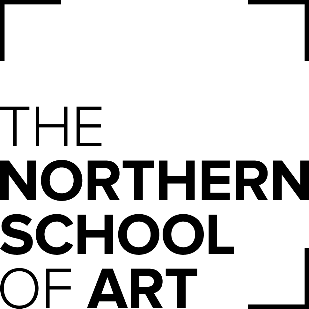 AGENDAMEETING OF THE CORPORATION BOARD TO BE HELD ON FRIDAY 6 DECEMBER 2019 AT 12.45 IN THE BOARD ROOM, CHURCH STREET, HARTLEPOOL CAMPUSITEMITEMPURPOSEBOARD LEADLunchCHAIR’S BUSINESSCHAIR’S BUSINESSWelcome and IntroductionsInformationChairApologies for AbsenceInformationChairQuorumInformationChairDeclaration of InterestInformationChairUnconfirmed minutes of the last meeting held on 15 November 2019ApprovalChairMatters ArisingReviewChairMembers’ updatesInformationChair / AllConfidential ItemInformationPrincipalSUSTAINABILITYSUSTAINABILITYSUSTAINABILITYSUSTAINABILITYSUSTAINABILITYManagement Accounts October 2018InformationVice Principal (Resources)Governing Body Review of EffectivenessApprovalChairAnnual Report of the Audit CommitteeApprovalVice Principal (Resources)RSM Final Audit Finding & Management Regularity Letter.InformationVice Principal ResourcesFinancial statements for the year ended 31 July 2019, Bank Covenant compliance ApprovalVice Principal (Resources)Risk Management UpdateDiscussionVice Principal (Resources)GOVERNANCE AND COMPLIANCEGOVERNANCE AND COMPLIANCEGOVERNANCE AND COMPLIANCEGOVERNANCE AND COMPLIANCEGOVERNANCE AND COMPLIANCEConfidential ItemConfidential ItemAnnual Remuneration Statement 2018/19ApprovalChair of CommitteeStatement of Primary ResponsibilitiesApproval Chair of CommitteeAnnual Report from the Governance & Search CommitteeApprovalChair of CommitteeAnnual ReportApprovalPrincipalMinutes of the Sub CommitteesConfirmed Governance & Search committee minutes 20.9.19 Unconfirmed minutes of the Capital Programme Group 20.9.19, 18.10.19 & 15.11.19InformationChair of Group / ClerkOTHER MATTERSOTHER MATTERSOTHER MATTERSOTHER MATTERSOTHER MATTERSConfidential ItemsInformationChairAny other competent businessInformationChairReview of meeting InformationChairDate and Time of Next Meeting: The next meeting of the Corporation Board will be held on Friday 7 February 2020 in the Committee Room, Green Lane MiddlesbroughDate and Time of Next Meeting: The next meeting of the Corporation Board will be held on Friday 7 February 2020 in the Committee Room, Green Lane MiddlesbroughDate and Time of Next Meeting: The next meeting of the Corporation Board will be held on Friday 7 February 2020 in the Committee Room, Green Lane MiddlesbroughDate and Time of Next Meeting: The next meeting of the Corporation Board will be held on Friday 7 February 2020 in the Committee Room, Green Lane Middlesbrough